ProjektasVadovaudamasi Lietuvos Respublikos vietos savivaldos įstatymo 15 straipsnio 2 dalies 6 punktu, 20 straipsnio 3 dalimi, Pagėgių savivaldybės tarybos veiklos reglamento, patvirtinto Pagėgių savivaldybės tarybos 2023 m. kovo 30 d. sprendimu Nr. T-70 „Dėl  Pagėgių savivaldybės tarybos veiklos reglamento patvirtinimo“, 201.8 papunkčiu, Pagėgių savivaldybės taryban u s p r e n d ž i a: 1. Patvirtinti/Nepatvirtinti Pagėgių savivaldybės tarybos Kontrolės komiteto 2023 metų veiklos programą (pridedama).	  2. Sprendimą paskelbti Teisės aktų registre ir Pagėgių savivaldybės interneto svetainėje  www.pagegiai.lt.SUDERINTA:Meras 					          Vaidas BendaravičiusAdministracijos direktorė            		                                Dalija Irena EinikienėTeisės, personalo ir civilinės metrikacijos skyriaus vyresnioji specialistė	           			           Ingrida ZavistauskaitėŠvietimo, kultūros ir sporto skyriaus vyriausioji specialistė (kalbos ir archyvo tvarkytoja)                                    Laimutė MickevičienėParengė Virginijus Komskis,Kontrolės komiteto pirmininkas		                  PATVIRTINTA                                                                                   Pagėgių savivaldybės tarybos2023 m. lapkričio     d.
sprendimu  Nr. T-PAGĖGIŲ SAVIVALDYBĖS TARYBOS KONTROLĖS KOMITETO 2023  METŲ VEIKLOS PROGRAMAPagėgių savivaldybės tarybosveiklos reglamento4 priedasPAGĖGIŲ SAVIVALDYBĖS TARYBOS SPRENDIMO PROJEKTO „Dėl pagėgių savivaldybės TARYBOS KONTROLĖS KOMITETO 2023 METŲ VEIKLOS PROGRAMOS“ aIŠKINAMASIS RAŠTAS 2023-10-181. Projekto rengimą paskatinusios priežastys, parengto projekto tikslai ir uždaviniai. 	Parengto projekto tikslas - teikti Tarybai tvirtinti Kontrolės komiteto 2023 metų veiklos programą, nes to reikalauja LR vietos savivaldos įstatymas ir Pagėgių savivaldybės tarybos veiklos reglamentas. Programą privaloma patvirtinti per vieną mėnesį nuo Kontrolės komiteto sudarymo.	2. Projekto iniciatoriai (institucija, asmenys ar piliečių atstovai) ir rengėjai. Projekto iniciatorius – Pagėgių savivaldybės Kontrolės komitetas, rengėjas – Kontrolės komiteto pirmininkas Virginijus Komskis, tel. 8 652 85 005, lavirgalavirga@gmail.com .      	3. Kaip šiuo metu yra reguliuojami projekte aptarti teisiniai santykiai. Sprendimas parengtas vadovaujantis Lietuvos Respublikos vietos savivaldos įstatymo 15 straipsnio 2 dalies 6 punktu, 20 straipsnio 3 dalimi, Pagėgių savivaldybės tarybos veiklos reglamento, patvirtinto Pagėgių savivaldybės tarybos 2023 m. kovo 30 d. sprendimu Nr. T-70 „Dėl  Pagėgių savivaldybės tarybos veiklos reglamento patvirtinimo“, 201.8 papunkčiu. Taryba Kontrolės komiteto veiklos programą patvirtina per vieną mėnesį nuo Kontrolės komiteto sudarymo, o kai Kontrolės komitetas sudarytas – per vieną mėnesį nuo kalendorinių metų pradžios.	       	 4. Kokios siūlomos naujos teisinio reguliavimo nuostatos, kokių teigiamų rezultatų laukiama. Priėmus šį sprendimą, bus įgyvendintos Lietuvos Respublikos vietos savivaldos įstatymo bei Pagėgių savivaldybės tarybos veiklos reglamento nuostatos.       	5. Galimos neigiamos priimto projekto pasekmės ir kokių priemonių reikėtų imtis, kad tokių pasekmių būtų išvengta:  priėmus sprendimą neigiamų pasekmių nenumatoma.     	6. Kokius galiojančius aktus (tarybos, mero, savivaldybės administracijos direktoriaus) reikėtų pakeisti ir panaikinti, priėmus sprendimą pagal teikiamą projektą: kitų galiojančių aktų keisti ar naikinti nereikės.   	 7. Sprendimo projektui įgyvendinti reikalingos lėšos, finansavimo šaltiniai.  Nereikalinga.    	8. Sprendimo projekto rengimo metu gauti specialistų vertinimai ir išvados. Nėra.    	9. Numatomo teisinio reguliavimo poveikio vertinimo rezultatai. Nėra.   	10. Sprendimo projekto antikorupcinis vertinimas. Nereikalingas.11. Kiti, iniciatoriaus nuomone, reikalingi pagrindimai ir paaiškinimai. Nėra.12. Pridedami dokumentai. Nėra.Kontrolės komiteto pirmininkas			Virginijus Komskis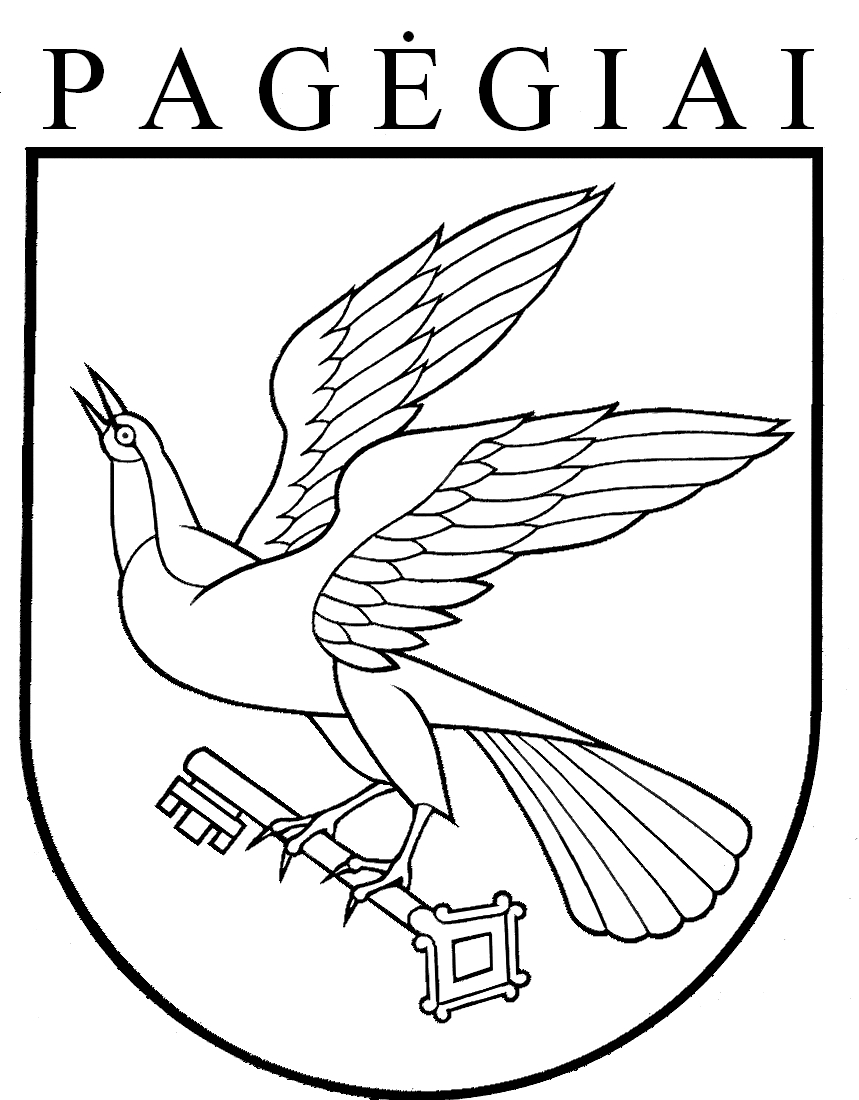 Pagėgių savivaldybės tarybasprendimasdėl pagėgių savivaldybės TARYBOS KONTROLĖS KOMITETO 2023 METŲ VEIKLOS PROGRAMOS 2023 m. spalio 18 d. Nr. T1-184PagėgiaiEil.Nr.Programos priemonėsVykdymo laikotarpisAtsakingas vykdytojas1.Gyventojų priėmimas. Esant ekstremaliajai situacijai priėmimas vyksta nuotoliniu būdu.Esant užsiregistravusiųjųKontrolės komiteto nariai2.Gyventojų pareiškimų, skundų ir siūlymų nagrinėjimas ir dėl to priimtų pasiūlymų Tarybai teikimas.Esant pareiškimų, skundų, siūlymųKontrolės komiteto nariai3.Savivaldybės kontrolės ir audito tarnybos parengtų išvadų dėl pateiktų tvirtinti praėjusių metų Savivaldybės biudžeto vykdymo ir kitų finansinių ataskaitų svarstymas.Einamųjų metų III (IV) ketvirtisKontrolės komiteto nariai4.Savivaldybės institucijų ir įstaigų vadovų išklausymas dėl auditų metu nustatytų trūkumų ar teisės aktų pažeidimų šalinimo.Esant reikaluiKontrolės komiteto nariai, Savivaldybės kontrolierius, įstaigų vadovai5.Savivaldybės kontrolės ir audito tarnybos kitų metų veiklos plano projekto svarstymas ir pasiūlymų dėl šio plano projekto papildymo ar pakeitimo teikimas.Einamųjų metų IV ketvirtisKontrolės komiteto nariai, Savivaldybės kontrolierius6.Savivaldybės kontrolės ir audito tarnybos ateinančių metų veiklos planui vykdyti reikalingų asignavimų įvertinimas ir išvados dėl to teikimas.Einamųjų metų IV ketvirtisKontrolės komiteto nariai7.Atsiskaitymas už kontrolės komiteto veiklą Savivaldybės tarybai.Einamųjų metų I ketvirtisKontrolės komiteto pirmininkas